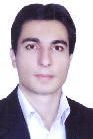 دانشیار دانشکده جغرافیا- دانشگاه تهرانسعید زنگنه شهرکیجغرافیای انسانی | جغرافیای انسانی(شهری)تلفن دفتر:  +98 (21)پست الکترونیکی: saeed.zanganeh@ut.ac.irتحصیلاتP.H.D,1390,جغرافیا و برنامه ریزی شهری,دانشگاه تهران
M.S,1386,جغرافیا و برنامه ریزی شهری,دانشگاه تهران
کارشناسی,1384,جغرافیا و برنامه ریزی شهری,دانشگاه فردوسی مشهد
زمینههای تخصصیو حرفهایسوابق کاري و فعالیت های اجراییپروژه مشترک بین المللی با موسسه اراسموس در دانشگاه همبولت برلین، آلمان-(از 1398)
حکم نماینده هیات اجرایی جذب در کارگروه بررسی صلاحیت علمی گروه جغرافیای انسانی-(از 1396)
فرصت مطالعاتی دانشجویی به مدت یک سال به دانشگاه Universitat Autonoma de Barcelona-(از 1388)
فعالیت های علمیمقالات- کاربست نظریۀ کنشگر-شبکۀ برونو التور در خوانش مفهوم«فضا. حاتمی نژاد حسین, پوراحمد احمد, زنگنه شهرکی سعید, کانونی رضا (1402)., فصلنامه برنامه ریزی فضایی جغرافیا, 13(3).

- تحلیلی فضایی بر سیاست گسترش خام شهرها در ایران (مورد مطالعه: استان سمنان). نجفی اسماعیل, زنگنه شهرکی سعید, زیاری کرامت اله, حسینی علی (1402)., نشریه توسعه محلی ( روستایی - شهری)توسعه روستایی سابق, 15(2).

- بررسی و تحلیل توسعه شهری خام شهرها در سازمان فضایی استان سمنان. نجفی اسماعیل, زنگنه شهرکی سعید, زیاری کرامت اله, حسینی علی (1402)., کاوش های جغرافیایی مناطق بیابانی, 11(1).

- فهم عوامل زمینه ساز تصمیمات مکانی و مهاجرتی طبقه خلاق به کلانشهر تهران. فتوحی مهربانی باقر, زیاری کرامت اله, پوراحمد احمد, زنگنه شهرکی سعید (1402)., نامه انجمن جمعیت شناسی ایران, 18(35).

- سنجش توسعه گردشگری در کشورهای اسلامی با رویکرد رقابت پذیری سفر و گردشگری. رجبی مریم, زیاری کرامت اله, زنگنه شهرکی سعید (1402)., برنامه ریزی و توسعه گردشگری, 12(46).

- سطح بندی مناطق شهری از نظر شاخصهای سرزندگی شهری -  مطالعه موردی: شهر کرج. حیدری محمود, زنگنه شهرکی سعید, پوراحمد احمد (1402)., پژوهش های جغرافیای برنامه ریزی شهری, 11(2).

- تحلیل عدالت فضایی در دسترسی به خدمات شهری نمونۀ موردی: شهر یاسوج. پوراحمد احمد, زنگنه شهرکی سعید, صابری علی (1402)., جغرافیا و توسعه, 21(71), 1-32.

- شناسایی هسته های عملکردی در شهرهای با رشد بی رویه (مطالعه موردی: شهر اهواز). آروین محمود, پوراحمد احمد, زیاری کرامت اله, زنگنه شهرکی سعید (1402)., برنامه ریزی منطقه ای (دانشگاه آزاد مرودشت), 13(50), 131-148.

- تبیین نقش و جایگاه حکمروایی شهری در فرایند مداخله در بافت‌های فرسوده و ناکارآمد شهری (نمونۀ موردمطالعه: شهر مشهد). درودی محمد هادی, حاتمی نژاد حسین, زنگنه شهرکی سعید, پوراحمد احمد (1402)., جغرافیا و توسعه ناحیه ای, 21(2).

- نقش برنامه ریزی کاربری زمین در راستای کاهش مصرف انرژی: مورد پژوهی محله سرافرازان شهر مشهد. زنگنه شهرکی سعید, حسینی علی, منصوری اطمینان ابوالفضل (1402)., جغرافیا و آمایش شهری-منطقه ای - دانشگاه سیستان و بلوچستان, 13(47), 99-118.

- دلالت های نظریه کنشگر شبکه برونو لاتور در برنامه ریزی شهری با تاکید بر سکونتگاه های غیررسمی. حاتمی نژاد حسین, پوراحمد احمد, زنگنه شهرکی سعید, کانونی رضا (1402)., دانش شهرسازی, 7(1).

- نقش مسکن مهر در تغییرات جمعیتی و مهاجرپذیری شهرها. زنگنه شهرکی سعید, عدالتی رنجبر محمود, یاری حصار ارسطو (1402)., فصلنامه چشم انداز شهرهای آینده, 4(13), 25-42.

- ارائه پیشران های کلیدی آینده حکمروایی شهری هوشمند ( مطالعه موردی: شهر رشت). همقدم نوشا, زیاری کرامت اله, حاتمی نژاد حسین, پوراحمد احمد, زنگنه شهرکی سعید (1402)., مطالعات جغرافیایی نواحی ساحلی, 1(12).

- مدیریت یکپارچه نواحی ساحلی با رویکرد حکم روایی خوب (نمونه موردی: جزیره کیش). لدنی عباس, پوراحمد احمد, زیاری کرامت اله, فرهودی رحمت اله, زنگنه شهرکی سعید (1402)., نشریه تحقیقات کاربردی علوم جغرافیایی, 23(68).

- آینده پژوهی و شناسایی پیشران های کلیدی بازآفرینی بافت های ناکارآمد شهری (مورد مطالعه: بافت تاریخی شهر کرمان). حیدری اصغر, حاتمی نژاد حسین, زنگنه شهرکی سعید, پوراحمد احمد, حسینی علی (1401)., جغرافیای اجتماعی شهری, 9(2), 170-149.

- تحلیلی بر دسترسی به خدمات آموزشی و بهداشتی با رویکرد عدالت فضایی (مطالعه موردی: شهر یاسوج). پوراحمد احمد, زنگنه شهرکی سعید, صابری علی (1401)., محیط انسان ساخت, 1(2).

- سنجش میزان انطباق محلات شهری با اصول رشد هوشمند شهری مطالعه موردی: شهر مشهد. زنگنه شهرکی سعید, عباس نژاد محسن, جوشن پور محمد, عظمتی حسین (1401)., شهر پایدار, 5(4).

- تحلیل فضایی زمانی اراضی شهری و پیراشهری با توجه به پراکندگی جمعیت در گستره استان مازندران. صفایی رینه مصطفی, زنگنه شهرکی سعید, زیاری کرامت اله, پوراحمد احمد (1401)., فصلنامه مطالعات ساختار و کارکرد شهری, 9(33).

- دلایل و پیامدهای تبدیل روستا به شهر از نگاه روستاییان با تأکید بر ساختار اجتماعی و هویتی (مورد مطالعه: قلعه نو). تاج زاده زهره, ایمانی جاجرمی حسین, میرزائی حسین, زنگنه شهرکی سعید (1401)., نشریه توسعه محلی ( روستایی - شهری)توسعه روستایی سابق, 14(2), 353-370.

- A neighborhood-level analysis of association between social vulnerability and COVID-19 in ahvaz, Iran. Arvin Mahmmod, Beiki Parisa, Zangane Shahraki Saeid (2023)., International Journal of Disaster Risk Reduction, 85(85), 103504.

- ارائه الگوی حکمروایی هوشمند شهری با رویکرد آینده پژوهی مورد مطالعه شهر رشت. زیاری کرامت اله, حاتمی نژاد حسین, پوراحمد احمد, زنگنه شهرکی سعید, همقدم نوشا (1401)., نقش جهان - مطالعات نظری و فناوری های نوین معماری و شهرسازی, 12(4).

- تحلیل و ارزیابی بهبود نواحی کسب‌وکار (BID) در شهرها با تأکید بر رویکرد شهرسازی تاکتیکی؛ مطالعه موردی منطقه 6 شهر تهران. حسینی علی, پوراحمد احمد, حاتمی نژاد حسین, زنگنه شهرکی سعید, ملاح زاده فاطمه (1401)., فصلنامه مطالعات ساختار و کارکرد شهری, 9(33).

- تحلیل الگوی توسعه پیاده راه دربخش مرکزی شهررشت با تاکید بر رشد هوشمند. شکوهی راد بابک, پوراحمد احمد, زنگنه شهرکی سعید, رجائی سیدعباس (1401)., مطالعات برنامه ریزی سکونتگاه های انسانی, 17(3).

- تبیین الگوی بازافرینی پایداری محلات ناکارآمد شهری با تاکید بر حکمروایی و نقش کنشگران محلی (مطالعه موردی: شهر مشهد). درودی محمد هادی, حاتمی نژاد حسین, زنگنه شهرکی سعید, پوراحمد احمد (1401)., مطالعات جغرافیایی مناطق خشک, 13(49).

- تبیین سازمان فضایی نظام سکونتگاهی با تأکید بر نقش صنعت نفت مطالعه موردی: استان خوزستان. زیاری کرامت اله, کلانتری محسن, زنگنه شهرکی سعید, عالی پور یاسر (1401)., پژوهش های جغرافیای برنامه ریزی شهری, 10(3), 191-171.

- تبیین توزیع فضایی سرمایه خلاق به عنوان پیشران رشد اقتصادی کلانشهرهای ایران. فتوحی مهربانی باقر, زیاری کرامت اله, پوراحمد احمد, زنگنه شهرکی سعید (1401)., فصلنامه اقتصاد و برنامه ریزی شهری, 3(3).

- تحلیل رقابت پذیری کلانشهرهای ایران از منظر گردشگری شهری با تأکید بر وضعیت کلانشهر تهران. فرهادی خواه حسین, زیاری کرامت اله, زنگنه شهرکی سعید, رضایی ناصر (1401)., اقتصاد شهری, 8(3).

- ارائه سناریوهای آینده حکمروایی شهری هوشمند (مطالعه موردی شهر رشت). همقدم نوشا, زیاری کرامت اله, پوراحمد احمد, حاتمی نژاد حسین, زنگنه شهرکی سعید (1401)., فصلنامه چشم انداز شهرهای آینده, 3(2).

- Challenges toward Sustainability? Experiences and Approaches to Literary Tourism from Iran. Asadi Alireza, Naser Bayat, Zangane Shahraki Saeid, Ahamadi Fard Narges, Poponi stefano, Salvati Luca (2022)., sustainability, 14(18), 11709.

- Evaluation of the energy consumption mechanism of settlements in urban morphology context. Karamozian Hamid, Zangane Shahraki Saeid, Farhoudi Rahmatollah (2022)., International Journal of Human Capital in Urban Management (IJHCUM), 7(4).

- تحلیل شاخصهای تاب آوری شهری در برابر مخاطره سیل با رویکرد آینده- پژوهی (مورد مطالعه: شهر خرم آباد). ابدالی یعقوب, حاتمی نژاد حسین, زنگنه شهرکی سعید, پوراحمد احمد, سلمانی محمد (1401)., آینده پژوهی ایران, 7(1).

- مرور و تحلیل محتوای کیفی بنیان های نظری بازآفرینی شهری. پوراحمد احمد, حمیدی اکبر, حاتمی نژاد حسین, زنگنه شهرکی سعید (1401)., مطالعات شهر ایرانی اسلامی, 47(12).

- Environmentally friendly behaviors and commuting patterns among tertiary students: the case of University of Tehran, Iran. Pazhuhan Mousa, Soltani Ali, Ghadami Mostafa, Zangane Shahraki Saeid, Salvati Luca (2022)., ENVIRONMENT DEVELOPMENT AND SUSTAINABILITY, 15(1).

- تبیین الگوی تبدیل روستا به شهر با تأکید بر حق به سکونتگاه‌های‌ روستایی (مورد مطالعه: شهر قلعه نو). تاج زاده زهره, ایمانی جاجرمی حسین, فیروزآبادی سید احمد, زنگنه شهرکی سعید, میرزائی حسین (1400)., مجله جامعه شناسی ایران, 22(4).

- اولویت بندی راهبردهای توسعه شهری مطالعه موردی:شهر رشت. زنگنه شهرکی سعید, نظری مریم, امیرفخریان سعید (1400)., فصلنامه چشم انداز شهرهای آینده, 2(3).

- بررسی و تحلیل ساختار فضایی سکونتگاه های شهری و روستایی با رویکرد آمایش سرزمین ( نمونه موردی بخش سلفچگان قم ). توکلی نغمه مصطفی, زنگنه شهرکی سعید, دربان استانه علیرضا, تلخاب امیر (1400)., فصلنامه جغرافیایی سرزمین, 18(71), 1-21.

- شناسایی و اولویت بندی محرک های بهره گیری از شهر فشرده (مطالعه موردی: شهر اهواز). آروین محمود, پوراحمد احمد, زیاری کرامت اله, زنگنه شهرکی سعید (1400)., مطالعات جغرافیایی مناطق خشک, 12(45).

- How Creative is Tehran? An International and National Benchmarking Analysis. Fotuhi Mehrabani Bagher, Zangane Shahraki Saeid, Hosseini Seyed Ali, AhmadiFard Narges, Hosseini Seyed Mohammad, Yari Hesar Arastoo (2021)., SOCIAL INDICATORS RESEARCH, 4(14).

- ارزیابی قابلیت های گردشگری بافت های تاریخی در جهت بازافرینی شهری (مطالعه موردی: شهر تبریز). پوراحمد احمد, فرهودی رحمت اله, زنگنه شهرکی سعید, شفاعت قراملکی طهورا (1400)., فصلنامه مطالعات مدیریت گردشگری, 16(53).

- تحلیلی بر مواضع بازیگران کلیدی در فرایند مدیریت رشد شهری (مطالعه موردی شهر کرج).  محمد مولایی قلیچی, فرهودی رحمت اله, زنگنه شهرکی سعید, زیاری کرامت اله, پوراحمد احمد (1400)., پژوهش های جغرافیای برنامه ریزی شهری, 9(1).

- unraveling urban form and collision risk: the spatial distribution of traffic accidents in Zanjan, Iran. Kalantari Mohsen, Zangane Shahraki Saeid, Yaghmaei Bamshad, Ghezelbash Somaye, Ladaga Gianluca, Salvati Luca (2021)., INTERNATIONAL JOURNAL OF ENVIRONMENTAL RESEARCH AND PUBLIC HEALTH, 18(4498).

- بررسی پدیده پراکنده رویی در محلات و تاثیر آن بر فعالیت بدنی (مطالعه موردی: شهر اهواز). آروین محمود, پوراحمد احمد, زیاری کرامت اله, زنگنه شهرکی سعید (1400)., فصلنامه مطالعات ساختار و کارکرد شهری, 8(26).

- تحقق ساختار فضایی مطلوب شهری با ایجاد هسته‌های جدید (مورد مطالعه: شهر اهواز). آروین محمود, پوراحمد احمد, زیاری کرامت اله, زنگنه شهرکی سعید (1399)., اقتصاد شهری, 5(2).

- بررسی و تحلیل عدالت در سلامت شهری محدوده مورد مطالعه: شهر بجنورد. احمدی محمد, حاتمی نژاد حسین, پوراحمد احمد, زیاری کرامت اله, زنگنه شهرکی سعید, پارسی پور حسن (1399)., آمایش جغرافیایی فضا - دانشگاه گلستان, 10(38).

- تبیین الگوی بازافرینی بافت تاریخی با رویکرد توسعه گردشگری (مطالعه موردی: شهر تبریز). پوراحمد احمد, فرهودی رحمت اله, زنگنه شهرکی سعید, شفاعت قراملکی طهورا (1399)., نشریه جغرافیا و برنامه ریزی, 24(74).

- شناسایی عوامل موثر بر پراکنده رویی شهری مطالعه موردی: شهر اهواز. پوراحمد احمد, زیاری کرامت اله, زنگنه شهرکی سعید, آروین محمود (1399)., جغرافیا و توسعه, 18(61).

- بررسی گونه های گردشگری موثر بر بازآفرینی بافت های تاریخی (مطالعه موردی: شهر تبریز). پوراحمد احمد, فرهودی رحمت اله, زنگنه شهرکی سعید, شفاعت قراملکی طهورا (1399)., پژوهشهای ایران شناسی دانشگاه تهران, 10(2).

- بررسی نظری و تجربی شاخص های عدالت در سلامت شهری (مطالعه موردی: شهر بجنورد). احمدی محمد, حاتمی نژاد حسین, پوراحمد احمد, زیاری کرامت اله, زنگنه شهرکی سعید (1399)., مطالعات برنامه ریزی سکونتگاه های انسانی, 15(4).

- سنجش کیفیت زندگی در بافت ناکارامد شهری مطالعه موردی ناحیه 1 منطقه 15 شهر تهران. پوراحمد احمد, زنگنه شهرکی سعید, حیدری اصغر (1399)., مطالعات برنامه ریزی سکونتگاه های انسانی, 15(3).

- Child labor processes in the city of Mashhad: A narrative study. Zangane Shahraki Saeid, Fouladyian Majid, Toosifar Jamal (2020)., CHILDREN AND YOUTH SERVICES REVIEW, 119(119), 105474.

- Fringe more than context: perceived quality of life in informal settlements in a developing country: The case of Kabul, Afghanistan. Zangane Shahraki Saeid, Hosseini Ali, Sauri David, Hussaini Fatema (2020)., Sustainable Cities and Society, 63(0), 102494.

- چالش‌های انبوه‌سازی مسکن، ارزیابی نقاط ضعف مسکن مهر در مقیاس ملی. زنگنه شهرکی سعید, فرهادی خواه حسین, حیدری اصغر, فتوحی مهربانی باقر, عباسی فلاح وحید, فرهادی ابراهیم, ابدالی یعقوب (1399)., فصلنامه مطالعات ساختار و کارکرد شهری, 7(24).

- به کارگیری مدل تحلیل مسیر برای ارزیابی طرح ناحیه محوری با معیارهای شهرداری الکترونیک (مطالعه موردی منطقه 6 و 15 شهر تهران). آقایی لیلا, وارثی حمیدرضا, زنگنه شهرکی سعید (1399)., پژوهش های جغرافیای انسانی, 52(3).

- Modelling the intensity of surface urban heat island and predicting the emerging patterns: Landsat multi-temporal images and Tehran as case study. Nadizadeh Shurabeh Saman, Hamzeh Saeid, Zangane Shahraki Saeid, Karimi Firozjaei Mohammad, Jokar Arsanjani Jamal (2020)., INTERNATIONAL JOURNAL OF REMOTE SENSING, 41(19), 7400-7426.

- شناسایی شاخص های استراتژی توسعه شهری در جهت تاب آوری و توانمندسازی جزیره کیش در افق 1417. پوراحمد احمد, دربان استانه علیرضا, زنگنه شهرکی سعید, پورقربان شیوا (1399)., آینده پژوهی ایران, 5(1).

- تخلیل موانع بهره گیری از رویکرد توسعه میان افزا مطالعه موردی: شهر اهواز. آروین محمود, زنگنه شهرکی سعید (1399)., شهر پایدار, 3(1), 71-87.

- آینده نگاری حکمروایی شهرهای کوچک مرزی مطالعه موردی: شهرهای مرزی اورمان تخت و سروآباد. قاسمی فرید, حاتمی نژاد حسین, زیاری کرامت اله, پوراحمد احمد, زنگنه شهرکی سعید (1399)., پژوهشنامه مطالعات مرزی, 8(1).

- Spatial Planning, Urban Governance and the Economic Context: The Case of ‘Mehr’ Housing Plan, Iran. Zangane Shahraki Saeid, Ahmadifardmanghotai Narges, فرهادی خواه حسین, Fotouhi Mehrabani Bagher, Haydari Asgar, Abdali Yaghob, Abbasi Fallah Vahid, Farhadi Ebrahim, Cividino Sirio, Vinci sabato, Salvati Luca (2020)., Land, 9(5), 169.

- ارزیابی و تحلیل عوامل مؤثر بر زیستپذیری شهری جزیرة کیش. پوراحمد احمد, دربان استانه علیرضا, زنگنه شهرکی سعید, پورقربان شیوا (1399)., پژوهش های جغرافیای برنامه ریزی شهری, 8(1).

- تحلیل نابرابری‌های توزیع فضایی و جمعیتی مددجویان در مشهد. زنگنه شهرکی سعید, حسینی علی, زنگنه شهرکی مهدی, غفاری زاده محمد, فولادیان مجید (1399)., مجله آمایش سرزمین, 12(1).

- Factors Underlying Life Quality in Urban Contexts: Evidence from an Industrial City (Arak, Iran). Pazhuhan musa, Zangane Shahraki Saeid, Kaveerad Niloofar, Cividino Sirio, Clemente Matteo, Salvati Luca (2020)., sustainability, 12(2274), 1-16.

- تحلیل فضایی تغییرات اندازة شهر با میزان آسیب پذیری اجتماعی؛ مطالعة موردی: شهرهای با بیش از 10هزار نفر جمعیت در ایران. رجائی سیدعباس, زیاری کرامت اله, زنگنه شهرکی سعید, شهسواری محمدسینا (1398)., فصلنامه برنامه ریزی فضایی جغرافیا, 9(2).

- ارزیابی فضایی عوامل تاثیرگذار بر اسیب پذیری اجتماعی شهرهای ساحلی (شهرهای استان بوشهر). زنگنه شهرکی سعید, شهسواری محمدسینا, امینی زاده عباس (1398)., جغرافیای اجتماعی شهری, 6(15), 109-127.

- تحلیل فضایی سرزندگی در فضاهای شهری مطالعه موردی پیاده راه 17 شهریور تهران. صفایی رینه مصطفی, پوراحمد احمد, زنگنه شهرکی سعید (1398)., شهر پایدار, 2(2).

- بررسی و تحلیل متغیرهای حق به سلامت شهری (مطالعه موردی شهر بجنورد). احمدی محمد, حاتمی نژاد حسین, پوراحمد احمد, زیاری کرامت اله, زنگنه شهرکی سعید (1398)., پژوهش های جغرافیای برنامه ریزی شهری, 7(2).

- طراحی اقلیمی و جهت‌گیری بهینه مساکن؛ مطالعه موردی: شهر قائم‌شهر. قلی نژاد مبینا, صفرراد طاهر, زنگنه شهرکی سعید, رورده همت الله (1398)., فصلنامه مطالعات ساختار و کارکرد شهری, 6(19).

- ارزیابی طرح مدیریت ناحیه محوری مبتنی بر معیارهای شهرداری الکترونیک با مدل ویکور (منطقه 6 و 15 شهرداری تهران). اقایی لیلا, وارثی حمیدرضا, زنگنه شهرکی سعید (1398)., پژوهش های جغرافیای برنامه ریزی شهری, 7(1), 35-59.

- تبیین الگوی مطلوب شهر خلاق برای کلان شهر تهران. زنگنه شهرکی سعید, فتوحی مهربانی باقر (1397)., شهر پایدار, 1(4), 125-139.

- تحلیلی بر نقش رشد هوشمند شهری در تقویت هویت محله ای (موردشناسی: محلات ناحیه 5 و 6 منطقه 2 شهرداری تهران). زنگنه یعقوب, زنگنه شهرکی سعید, خدابنده لو حسن, عباسی فلاح وحید (1397)., جغرافیا و آمایش شهری-منطقه ای - دانشگاه سیستان و بلوچستان, 8(29), 201-214.

- ارزیابی تاثیرات اجتماعی پیاده راهها بر شهروندان در بافت های قدیمی  (مطالعه موردی: پیاده راه خیام جنوبی شهر ارومیه). زنگنه شهرکی سعید, حمیدی اکبر, حسین پور مهدی (1397)., پژوهش های جغرافیای برنامه ریزی شهری, 6(2), 237-264.

- بررسی تاثیر بازار زمین و عملکرد اقتصادی مسکن بر احساس امنیت سکنه در شهرهای جدید (نمونه موردی: شهر جدید صدرا). زنگنه شهرکی سعید,  محسن کلانتری, سادات بدیهی بهامین (1397)., آمایش جغرافیایی فضا - دانشگاه گلستان, 8(28), 33-50.

- ارزیابی زمین های بایر به منظور توسعه میان افزا. نمونه موردی: شهر اهواز. آروین محمود, پوراحمد احمد, زنگنه شهرکی سعید (1396)., آمایش جغرافیایی فضا - دانشگاه گلستان, 7(26), 163-182.

- ارزیابی و تحلیل میزان تاب آوری کالبدی منطقه 12 شهر تهران در برابر زلزله با استفاده از مدل FANP و ویکور. زنگنه شهرکی سعید, زیاری کرامت اله, پوراکرمی محمد (1396)., جغرافیا -فصلنامه علمی پژوهشی و بین المللی انجمن جغرافیایی ایران, 15(52), 81-101.

- Spatial Open Data for Monitoring Risks and Preserving Archaeological Areas and Landscape: Case Studies at Kom el Shoqafa, Egypt and Shush, Iran. Rosa Lasaponara Rosa Lasaponara, Murgante Beniamino, Elfadaly Abdelaziz, Molaei Ghelichi Mohammad, Zangane Shahraki Saeid, Wafa Osama, Attia Wael (2017)., sustainability, 9(572), 1-25.

- تحلیل قابلیت ها و جایگاه شهر تهران از نظر تحقق مفهوم شهر خلاق در مقایسه با سایر شهرهای دنیا. زنگنه شهرکی سعید, فتوحی مهربانی باقر, پوراکرمی محمد, سلیمان زاده محمدرضا (1395)., جغرافیا و توسعه فضای شهری, 3(2), 67-89.

- تاثیر مولفه های انسانی بر پراکنش افقی شهر سنندج با تاکید بر اسکان غیررسمی و روستاهای پیراشهری. عبدی ناصح, زنگنه شهرکی سعید, مرصوصی نفیسه,  شاه بختی رستمی (1395)., فصلنامه پژوهش های روستایی, 7(3), 275-288.

- A spatial zoning approach to calibrate and validate urban growth models. Kazemzadeh Zow Ali, Zangane Shahraki Saeid, Salvati Luca, Neysani Samany Najmeh (2016)., INTERNATIONAL JOURNAL OF GEOGRAPHICAL INFORMATION SCIENCE, 4(31), 1-20.

- تحلیل نقش پیاده‌راه‌های شهری در ارتقای سرزندگی فضاهای شهری (مطالعۀ موردی: پیاده‌راه 17 شهریور، تهران). پوراحمد احمد, زنگنه شهرکی سعید, صفایی رینه مصطفی (1395)., پژوهش های جغرافیای برنامه ریزی شهری, 4(2), 175-195.

- ارزیابی و پیش بینی مسیر بهینه گسترش شهری سنندج با استفاده از سلول های خودکار - مارکوف. عبدی ناصح, زنگنه شهرکی سعید, مرصوصی نفیسه, رستمی شاه بخت (1394)., پژوهش های جغرافیای برنامه ریزی شهری, 3(4), 431-446.

- شناسایی ظرفیت های کالبدی به منظور توسعه میان افزا با استفاده از مدل های تصمیم گیری و GIS (نمونه موردی: شهر اهواز). پوراحمد احمد, زنگنه شهرکی سعید, آروین محمود (1394)., جغرافیا و پایداری محیط, 5(16), 17-37.

- سنجش و اندازه گیری فضایی - زمانی فرم شهر یزد با بکارگیری متریک های فضایی. زنگنه شهرکی سعید (1394)., نشریه تحقیقات کاربردی علوم جغرافیایی, 15(38), 7-30.

- بررسی تاثیر برنامه های دولت بر گسترش افقی شهر تهران. سلیمانی محمد,  نرگس احمدی فرد, رشیدی ابراهیم حصاری اصغر, زنگنه شهرکی سعید (1394)., نشریه جغرافیا و برنامه ریزی, 19(52), 185-204.

- تحلیل زمانی -مکانی گسترش کالبدی شهر مشهد و پایش تغییرات کاربری اراضی اطراف. زنگنه شهرکی سعید, کاظم زاده علی, هاشمی دره بادامی سیروس (1393)., پژوهش های جغرافیای برنامه ریزی شهری, 2(4), 483-499.

- تحلیل فضایی کیفیت زندگی در سکونتگاه های غیررسمی منطقه کلانشهری تهران (اسلام آباد و صالح آباد). زنگنه شهرکی سعید, گلین شریف ادینی جواد, حسن زاده داود, سالاری مقدم زهرا (1393)., پژوهش های جغرافیای انسانی, 46(1), 177-196.

- فرایند تبدیل نقاط روستایی به شهر در مقیاس ملی و پیدایش پدیده خام شهرها. زنگنه شهرکی سعید (1392)., فصلنامه پژوهش های روستایی, 4(3), 535-557.

- مدیریت اقتصادی شهر با تاکید بر مالیات محلی و متغیرهای موثر بر آن (مطالعه موردی شهر تهران). زنگنه شهرکی سعید, حسینی سیدعلی (1392)., اقتصاد و مدیریت شهری, اول(2), 87 - 106.

- Strategic Assessment of Sustainability in Oil - Based Cities UsingAnalytical Hierarchy Process and SWOT Analysis ( A Case Study of Dogonbadan City/Kohgilooye and Boyrahmad Province/Iran ). Pajoohan Moosa,  Mostafa Ghadami,  Sedighe Lotfi, Zangane Shahraki Saeid (2012)., Archives de Sciences Sociales des Religions, 65(8), 2-27.

- تبیینی جامع بر علل و عوامل موثر بر پراکنش افقی شهرها مطالعه موردی : شهر یزد. زنگنه شهرکی سعید,  آنیتا مجیدی هروی,  آزاده کاویانی (1391)., نشریه تحقیقات کاربردی علوم جغرافیایی, 12(25), 173-193.

- Urban Sprawl and Fertile Agricultural Lands in Iranian Cities Case Study : Tehran and Karaj. Zangane Shahraki Saeid, Seifoddini Faranak, Pour Ahmad Ahmad (2012)., Journal of Civil Engineering and Architecture, 6(2), 204-210.

- urban sprawl pattern and land-use change detection in Yazd, Iran. Zangane Shahraki Saeid, sauri david, serra pere,  Sirio Modugno, Seifoddini Faranak, Pour Ahmad Ahmad (2011)., HABITAT INTERNATIONAL, 4(35), 521-528.

- تاثیر بلندمرتبه سازی بر میزان جرایم شهری مناطق 22 گانه شهر تهران.  موسی پور موسوی, زنگنه شهرکی سعید,  نرگس احمدی فرد,  ناصح عبدی (1390)., پژوهش های جغرافیای انسانی, 1(77), 61-73.

- Effect of urban sprawl on a traditional water system ( qanat ) in the City of Mashhad, NE Iran.  Seyed Ali Hosseini, Zangane Shahraki Saeid, Farhoudi Rahmatollah,  Seyed Mohamad Hosseini,  Mamand Salari,  Ahmad Pourahmad (2010)., Urban Water Journal, 7(5), 309-320.

کنفرانس ها- ارائه الگوی بازآفرینی پایدار محالت فرسوده و ناکارآمد شهری با تاکید بر نقش حکمروایی خوب در سطح محلی ( نمونه موردی: شهر مشهد). درودی محمدهادی, حاتمی نژاد حسین, زنگنه شهرکی سعید, پوراحمد احمد (1402)., دهمین کنفرانس ملی و سومین کنفرانس بین المللی برنامه ریزی و مدیریت شهری, 24-25 مهر, مشهد, ایران.

- ارزیابی عوامل موثر بر تحقق پذیری شهر خلاق،نمونه مورد مطالعه،منطقه6کالنشهر تهران. پیران ملیکا, احمدی نسب شیوا, زنگنه شهرکی سعید (1402)., دهمین کنفرانس بین المللی عمران، معماری و مدیریت شهری, 23-24 اردیبهشت, تفلیس, گرجستان.

- تحلیل پتانسیل ها و توانمندی های گردشگری شهری و روستایی (مطالعه موردی: شهرستان ارومیه). قلمی چراغتپه مژگان, زنگنه شهرکی سعید (1400)., چهارمین کنفرانس بین المللی توسعه علوم جغرافیا و گردشگری و توسعه پایدار ایران, 31-31 مرداد, تهران, ایران.

- چگونه عملکردهای اقتصادی می تواند بر احساس امنیت در شهرهای جدید اثرگذار باشد؟ شهر جدید صدار. زنگنه شهرکی سعید, سادات بدیهی بهامین (1398)., ششمین کنفرانس ملی پژوهش های کاربردی در مهندسی عمران، معماری و مدیریت شهری, 9-11 فروردین, تهران, ایران.

- آینده پژوهی توسعه پایدار گردشگری جزیره کیش. پوراحمد احمد, دربان استانه علیرضا, زنگنه شهرکی سعید, پورقربان شیوا (1397)., نخستین همایش ملی آینده نگاری راهبردی در حوزه علوم جغرافیایی و مطالعات شهری - منطقه ای, 23-23 مهر, کرمان, ایران.

- تحلیل و بررسی اثرات اقتصادی پراکنش افقی شهر یزد از نظر هزینه زیرساخت های شهری. ابراهیم پور علیرضا, معصومی زهرا, زنگنه شهرکی سعید (1397)., کنفرانس ملی تحقیقات بنیادین در عمران، معماری و شهرسازی, 6-6 خرداد.

- شناسایی متغیرهای کلیدی و استراتژیک در بافت های فرسوده با رویکرد آینده پژوهی ناحیه 2 منطقه 9 شهر تهران. زنگنه شهرکی سعید, نصرتی دهشتی مرتضی (1396)., کنگره ملی مدیریت و برنامه ریزی شهری نوین, 24-24 مهر.

- The most suitable walking route for tourism through the historical-cultural fabric of Yazd City. Mohammadi Seysd Ahad, Zangane Shahraki Saeid, Pour Ahmad Ahmad, Seyedyounesi Soma (2016)., 4th. International Congress on Civil Engineering, Architecture and Urban Development 27-29 December 2016, Shahid Beheshti University, Tehran, Iran, 27-29 December, Tehran, Iran.

- تحلیل روند تغییرات کاربری اراضی در منطقه کلانشهری اصفهان. معصومی زهرا, زنگنه شهرکی سعید, ساعد موچشی رامین (1395)., دومین کنفرانس بین المللی شهرسازی مدیریت و توسعه شهری, 22-23 آبان, تهران, ایران.

- بررسی الگوی گسترش شهر با استفاده از مدل های کمی (نمونه موردی: شهر اهواز). آروین محمود, پوراحمد احمد, زنگنه شهرکی سعید (1395)., دومین کنگره بین المللی علوم زمین و توسعه شهری, 23-23 فروردین, تبریز, ایران.

- تاثیر و تاثر اسکان غیررسمی و پراکنش افقی شهر: مطالعه موردی شهر سنندج. عبدی ناصح, زنگنه شهرکی سعید, مرصوصی نفیسه, رستمی شاه بخت (1395)., همایش بین المللی سکونتگاه های فقیرنشین شهری: به سوی بهسازی و بازآفرینی پایدار, 15-16 فروردین, سنندج, ایران.

- گسترش افقی شهرها و نقش طرح های توسعه شهری در آن (مطالعه مورد: مشگین شهر). زنگنه شهرکی سعید, شاهی اقبلاغی عارف, درودی نیا عباس (1394)., سومین کنفرانس بین المللی شهرسازی، معماری و توسعه شهری, 8-10 آذر, تهران, ایران.

- شناخت آسیب های اجتماعی در بافت کالبدی شهر. چهارلنگ سکینه, زنگنه شهرکی سعید (1394)., کنفرانس بین المللی عمران، معماری و زیرساخت های شهری, 7-8 تیر, تبریز, ایران.

- ایجاد امنیت در بافت کالبدی با تاکید بر رویکرد CEPTED. چهارلنگ سکینه, زنگنه شهرکی سعید (1394)., همایش بین المللی معماری، عمران و شهرسازی در هزاره سوم, 17-19 خرداد, تهران, ایران.

- تنگناهای مسکن و بهبود آن در مناطق فقیرنشین نمونه موردی محله منبع اب در اهواز. چهارلنگ سکینه, زنگنه شهرکی سعید (1394)., همایش ملی افق های نوین در توانمندسازی و و توسعه پایدار عمران، گردشگری و محیط زیست شهری و روستایی, 31فروردین-1اردیبهشت, همدان, ایران.

- پتانسیل سنجی افزایش جمعیت در فضاهای موجود شهری با رویکرد توسعه میان افزا. گودرزی علی, زنگنه شهرکی سعید (1393)., اولین کنفرانس ملی توسعه پایدار در علوم جغرافیا و برنامه ریزی، معماری و شهرسازی, 5-6 بهمن, تهران, ایران.

- نقش کاربری های ناسازگار با محیط شهری در کنترل پراکنش شهری با رویکرد توسعه میان افزا (منطقه 5 شهر شیراز). گودرزی علی, زنگنه شهرکی سعید,  محمدرضا زمانی (1393)., کنفرانس ملی شهرسازی، مدیریت شهری و توسعه پایدار, 1-3 بهمن, تهران, ایران.

- بومی سازی رویکرد رشد هوشمند شهری در نظام برنامه ریزی و مدیریت شهری ایران. زنگنه شهرکی سعید (1393)., هفتمین جشنواره بین المللی برترین های پژوهش و نواوری و کنفرانس مدیریت شهری (جایزه جهانی تهران), 14-15 آذر, تهران, ایران.

- تحلیل هویت در سیما و منظر شهری. طاقه باف علیرضا, زنگنه شهرکی سعید, پسند فاطمه (1393)., دومین کنگره بین المللی سازه، معماری و توسعه شهری, 25-27 آبان, تبریز, ایران.

- معیارهای کیفیت بخش ورودی شهرها. طاقه باف علیرضا, زنگنه شهرکی سعید, پسند فاطمه (1393)., کنگره بین المللی سازه، معماری و توسعه شهری, 25-27 آبان, تبریز, ایران.

- تحلیل تطبیقی نظام های شهری در کشورهای خاورمیانه (مطالعه موردی: کشورهای ایران مصر ترکیه و عربستان. حسینی سیدهادی, زنگنه شهرکی سعید, سلیمانی مقدم هادی (1391)., پنجمین کنگره بین المللی جغرافیدانان جهان اسلام, 18-19 شهریور, تبریز, ایران.

- urban sprawl and fertile agricultural lands in Iranian cities (case study: Tehran and Karaj. Zangane Shahraki Saeid, Seifoddini Faranak, Pour Ahmad Ahmad (2010)., first international conference on sustainable urbanization, 15-17 December, Hong Kong, China.

کتب - آینده شهر حومه ای درس هایی از پایداری شهر فینیکس. زنگنه شهرکی سعید, احمدی فرد نرگس (1400).

- طرح های کوچک حیاتی، خلاصه ای از کارهای جین جیکوبز. زنگنه شهرکی سعید, لدنی عباس (1399).

- Analyzing Effective Factors on Urban Growth Management Focusing on Remote Sensing Indices in Karaj, Iran. Molaei Qelichi Mohamad, Murgante Beniamino, Farhoudi Rahmatollah, Zangane Shahraki Saeid, Ziari Keramatollah, Pour Ahmad Ahmad (2017).

- مدیریت گسترش کالبدی شهر با رویکرد رشد هوشمند شهری. زنگنه شهرکی سعید (1395).

- حرکت به سوی رشد هوشمند شهری (اصول و سیاست های اجرایی). زنگنه شهرکی سعید, همتی زاده سمانه (1394).

- دستیابی به رشد هوشمند شهری: 100 سیاست کاربردی. زنگنه شهرکی سعید (1394).

مجلاتپایان نامه ها و رساله ها- "عوامل مؤثر بر شکل گیری تصویر برند در مقاصد گردشگری (مطالعه موردی : شهرستان کاشان)"، مجید فرهادی، سعید زنگنه شهرکی، کارشناسی ارشد،  1402/9/6 

- "الگوی رقابت پذیری گردشگری شهری  بارویکرد آینده پژوهی (مورد مطالعه: شهر تهران)"، حسین فرهادی خواه، سعید زنگنه شهرکی، دکتری،  1402/8/9 

- "تبیین الگوی گسترش فضایی شهر و فرایند شکل گیری روحشهر (سکونتگاه های استان مازندران)"، مصطفی صفائی رینه، سعید زنگنه شهرکی، دکتری،  1402/8/30 

- "تحلیل عوامل موثر بر روند توسعه فیزیکی - کالبدی شهر شهریار"،  ، سعید زنگنه شهرکی، کارشناسی ارشد،  1402/7/30 

- "تحلیل سیاست بازآفرینی پایدار شهری با تأکید بر نظام کاربری اراضی (مطالعه موردی: بخش مرکزی تبریز)"، اکبر حمیدی، سعید زنگنه شهرکی، دکتری،  1402/7/23 

- تبیین الگوی بازآفرینی محلات هدف بازآفرینی با تاکید بر حکمروایی شهری، محمدهادی درودی، سعید زنگنه شهرکی، دکتری،  1402/6/7 

- "تحلیل و بررسی آثار و پیامدهای ساختمان های بلندمرتبه به منظور مکانیابی بهینه آن "، فاطمه حبیبی، سعید زنگنه شهرکی، کارشناسی ارشد،  1402/6/27 

- "تأثیر هوشمندسازی شهرها بر کیفیت زندگی در دوره همه گیری کووید-19 ( مطالعه موردی: منطقه یک  تهران)"، بهرام شهیدی، سعید زنگنه شهرکی، کارشناسی ارشد،  1402/6/27 

- "تحلیل راهکارهای احیای گردشگری در مقابله با کوید 19  "، فاطمه فعال تقی آبادی، سعید زنگنه شهرکی، کارشناسی ارشد،  1402/6/27 

- "تحلیل نقش رویکرد رشد هوشمند شهری در یازآفرینی بافت تاریخی شهر کرمان "، محمد جوشن پور، سعید زنگنه شهرکی، کارشناسی ارشد،  1402/6/20 

- سنجش عملکردی و تحقق پذیری پارک های محله ای با رویکرد ارتقاء کیفیت محیطی( مطالعه موردی:منطقه 6 تهران)، سیدمجتبی طبقی، سعید زنگنه شهرکی، کارشناسی ارشد،  1402/2/24 

- "تحلیل رضایت مندی از پارک های بانوان با رویکرد حق زنان به شهر( مورد مطالعه: شهربانوی بوستان ولایت)"، سعیده روحی هریس، سعید زنگنه شهرکی، کارشناسی ارشد،  1402/11/30 

- " ارزیابی تأثیر کیفیت مسکن بر تمایل به ماندگاری ساکنان در شهر جدید هشتگرد"، مریم فلاحت پیشه، سعید زنگنه شهرکی، کارشناسی ارشد،  1402/11/29 

- "سنجش تطبیقی ارزیابی شاخص های رشد هوشمند شهری در مناطق 22 گانه شهر تهران"، سعید امیرفخریان، سعید زنگنه شهرکی، کارشناسی ارشد،  1402/11/29 

- "تحلیل نقش سرمایه اجتماعی در بازآفرینی بافت فرسوده شهری  (مطالعه موردی: منطقه 10 شهر تهران) "، احمد قربانی، سعید زنگنه شهرکی، کارشناسی ارشد،  1401/8/7 

- "تحلیل ابعاد اجتماعی شهر شکننده و ارائه الگوی تاب آورسازی آن در کلانشهر تهران"، علی اصغر احسانی فرد، سعید زنگنه شهرکی، دکتری،  1401/7/23 

- آینده پژوهی در برنامه ریزی مسکن شهرهای جزیره ای -مطالعه موردی کیش، کتایون جهانگرد، سعید زنگنه شهرکی، دکتری،  1401/6/22 

- تحلیل عدالت فضایی در دسترسی به خدمات شهری (مطالعه موردی: شهر یاسوج)، علی صابری، سعید زنگنه شهرکی، کارشناسی ارشد،  1401/6/21 

- حق به سکونتگاه های روستایی؛ بررسی حق روستاها برای ابقا و حفظ هویت در مقابله با تبدیل به شهر (مورد مطالعه: شهر قلعه نو)، زهره تاج زاده، سعید زنگنه شهرکی، دکتری،  1401/2/27 

- "تبیین الگوی زیست بوم خلاق شهری در کلانشهرهای ایران (مطالعه موردی کلانشهرهای تهران، تبریز، اصفهان)"، باقر فتوحی مهربانی، سعید زنگنه شهرکی، دکتری،  1401/12/22 

- تحلیل و ارایه الگوی سرزندی شهری(مطالعه موردی شهر کرج)، محمود حیدری، سعید زنگنه شهرکی، دکتری،  1401/12/20 

- "تحلیل تطبیقی امنیت اجتماعی در محله های قدیم و جدید شهری (مطالعه موردی: محله ی شهرک بنفشه و محله سرحدآباد منطقه2 شهرکرج)"، مائده تیر، سعید زنگنه شهرکی، کارشناسی ارشد،  1401/12/2 

- تبیین و ارائه الگوی کارآیی انرژی در سکونتگاه های شهری(نمونه شهر خرمشهر)، حمید کارآموزیان، سعید زنگنه شهرکی، دکتری،  1401/11/30 

- "سنجش شاخص های حکمروایی هوشمند شهری درمنطقه 6 شهر تهران"، اعظم طیبی، سعید زنگنه شهرکی، کارشناسی ارشد،  1401/11/25 

- "تحلیلی بر نقش سرمایه اجتماعی در ارتقاء کیفیت محیطی سکونتگاه های غیررسمی (مطالعه موردی: محدوده اسلام آباد منطقه 2 شهر تهران)"، حسین عظمتی، سعید زنگنه شهرکی، کارشناسی ارشد،  1401/11/17 

- "ارائه الگوی حکمروایی شهری هوشمند بارویکرد آینده پژوهی (مورد مطالعه: شهر رشت)"، نوشا همقدم، سعید زنگنه شهرکی، دکتری،  1401/10/18 

- ارتقا شاخص های سرمایه اجتماعی در فراگرد توسعه پایدار شهری مطالعه موردی: شهرستان شمیرانات ناحیه لواسان، علی جنگروی، سعید زنگنه شهرکی، کارشناسی ارشد،  1400/7/14 

- تحلیل دگردیسی شهری با تاکید بر کاربرد سیستم اطلاعات شهری (UIS) در منطقه 6 تهران، سبا وحیدیان رضازاده، سعید زنگنه شهرکی، کارشناسی ارشد،  1400/6/31 

- راهکارهای ارتقای سرمایه اجتماعی در بازآفرینی شهری مطالعه موردی محله هایی از  منطقه 14 اصفهان (ارزنان- زینبیه و دارک- شهرک امام حسین)، زهرا علی بیگی بنی، سعید زنگنه شهرکی، کارشناسی ارشد،  1400/6/30 

-  راهبرد بهبود فضای کسب و کار در بخش مرکزی شهر بجنورد، محمد رحمانی، سعید زنگنه شهرکی، کارشناسی ارشد،  1400/6/17 

- ارزیابی کیفیت زندگی با رویکرد شهر سالم (مورد مطالعه: شهرگرمدره)، مهتاب سلیمی، سعید زنگنه شهرکی، کارشناسی ارشد،  1400/6/17 

- تحلیل ظرفیت‌های محیطی درگردشگری پایدار بارویکرد متنوع سازی بازار گردشگری در شهرستان ری، حسین باقری وظیفه خوران، سعید زنگنه شهرکی، کارشناسی ارشد،  1400/12/16 

- "تحلیل بازآفرینی بافت قدیمی شهر با رویکرد ارتقاء سرزندگی شهری (بخش مرکزی شهریار)"، محدثه تکلو، سعید زنگنه شهرکی، کارشناسی ارشد،  1400/11/30 

- بررسی جایگاه شهر تهران در رقابت پذیری گردشگری بین المللی، شبنم رحمانی فهیم، سعید زنگنه شهرکی، کارشناسی ارشد،  1400/11/25 

- آینده نگاری حکمروایی شهرهای کوچک تبیینی در راستای دستیابی به توسعه پایدار (مطالعه موردی شهرهای هورامان تخت و سروآباد)، فرید قاسمی، سعید زنگنه شهرکی، دکتری،  1399/9/2 

- آسیب شناسی گسترش فیزیکی و تبیین الگوی شهر فشرده چند هسته ای (مطالعه موردی شهر اهواز)، محمود آروین، سعید زنگنه شهرکی، دکتری،  1399/8/10 

- تبیین الگوی سرزندگی در بافت های تاریخی(مطالعه موردی شهر شیراز)، شیرین زاهدی، سعید زنگنه شهرکی، دکتری،  1399/7/28 

- تبیین سازمان فضایی نظام سکونتگاهی باتاکید برنقش صنعت نفت مطالعه موردی استان خوزستان، یاسر عالی پور، سعید زنگنه شهرکی، دکتری،  1399/7/21 

- تبیین الگوی بازآفرینی بافت های تاریخی شهر با رویکرد توسعه گردشگری، طهورا شفاعت قراملکی، سعید زنگنه شهرکی، دکتری،  1399/6/30 

- تحلیل الگوی توسعه پیاده راه در بخش مرکزی شهر با تاکید بر رشد هوشمند،مورد مطالعه شهر رشت، بابک شکوهی راد، سعید زنگنه شهرکی، دکتری،  1399/4/8 

- ارائه الگوی کارکردهای ملی و فراملی مناطق آزاد تجاری -صنعتی مطالعه موردی جزیره کیش، مسعود مرادی، سعید زنگنه شهرکی، دکتری،  1399/4/29 

- تبیین فرایند گریز از پژمردگی شهری ، نمونه موردی شهر یزد، عبداله زارع درنیانی، سعید زنگنه شهرکی، دکتری،  1399/11/21 

- الگوی مدیریت یکپارچه نواحی ساحلی با رویکردحکمرانی خوب(نمونه موردی جزیره کیش)، عباس لدنی، سعید زنگنه شهرکی، دکتری،  1398/9/12 

- الگوی حق به شهر در سلامت شهری ( مطالعه موردی شهر بجنورد)، محمد احمدی، سعید زنگنه شهرکی، دکتری،  1398/6/30 

- تحلیل و ساماندهی عناصر فضایی شهری با تاکید  بر پیاده مداری(نمونه موردی حد فاصل میدان تجریش-میدان قدس)، مهسان سپیدرود، سعید زنگنه شهرکی، دکتری،  1398/11/30 

-  الگوهای گردشگری پایدار شهر و نواحی پیرامونی(مطالعه موردی شهر اراک) ، سیدمحمد حسینی، سعید زنگنه شهرکی، دکتری،  1398/11/30 

- تحلیل تعاملات فضایی - زمانی وقوع بزهکاری در شهر تهران (مورد مطالعه بزه سرقت در منطقه 12 تهران)، علیرضا محمدی، سعید زنگنه شهرکی، کارشناسی ارشد،  1397/7/9 

- بررسی عوامل موثر بر سکونت گزینی مهاجرین افغانستانی( مطالعه موردی مجموعه ی کلانشهر تهران )، رضا حسینی، سعید زنگنه شهرکی، کارشناسی ارشد،  1397/7/11 

- آینده پژوهی توسعه فضایی-راهبردی جزیره کیش با رویکرد گردشگری پایدار، شیوا پورقربان، سعید زنگنه شهرکی، دکتری،  1397/7/1 

- تبیین و ارائه الگوی بهینه مدیریت رشد شهری نمونه موردی شهر کرج، محمد مولائی قلیچی، سعید زنگنه شهرکی، دکتری،  1397/6/26 

- امکان سنجی اجرای زندگی شبانه شهری در منطقه 6 ناحیه 2 تهران، ارزو منیری، سعید زنگنه شهرکی، کارشناسی ارشد،  1397/11/15 

- تبیین و ارائه الگوی تاب‌آوری شهری در برابر زلزله (نمونه موردی: شهر تهران)،  ، سعید زنگنه شهرکی، دکتری،  1397/11/14 

- شناسایی پیشران های توسعه شهری با استفاده از رویکرد آینده پژوهشی( شهر تهران )، حسین رهبری، سعید زنگنه شهرکی، کارشناسی ارشد،  1396/6/29 

- سنجش شاخص های زیست پذیری شهری در شهرک اکباتان، سمانه بلقان آبادی، سعید زنگنه شهرکی، کارشناسی ارشد،  1396/6/28 

- تحلیل الگوی گسترش کالبدی شهر هرات و تاثیر آن بر تغییرات کاربری اراضی ( مطالعه موردی  شهر هرات )، ظاهر بالاچی، سعید زنگنه شهرکی، کارشناسی ارشد،  1396/6/28 

- سنجش کیفیت زندگی در بافت ناکارآمد شهری ( مطالعه موردی ناحیه یک منطقه 15 شهرداری تهران )، اصغر حیدری، سعید زنگنه شهرکی، کارشناسی ارشد،  1396/6/26 

- بازشناسی ویژگی های فضای دفاع پذیر در ساخت های پیشامدرن، لیلا ممانی ممان، سعید زنگنه شهرکی، کارشناسی ارشد،  1396/6/21 

- ارائه راهکارهایی جهت نوسازی بافت فرسوده با تاکید بر سرمایه اجتماعی نمونه موردی ناحیه یک منطقه 14، اسمر محمدی نژاد، سعید زنگنه شهرکی، کارشناسی ارشد،  1396/6/14 

- ارزیابی وضعیت کالبدی فرهنگی و اجتماعی شهرک های مسکونی در شهر کابل( مطالعه موردی شهرک های طلایی و سلیم کاروان)، محمد موحدی، سعید زنگنه شهرکی، کارشناسی ارشد،  1396/5/2 

- ارزیابی وضعیت کالبدی،اجتماعی و اقتصادی مسکن در سکونتگاه های غیر رسمی( مطالعه موردی شهر کابل)، فاطمه حسینی، سعید زنگنه شهرکی، کارشناسی ارشد،  1396/4/20 

- تحلیل ابعاد کالبدی تاب آوری شهری در برابر زلزله ( مطالعه موردی  منطقه 12 شهر تهران )، محمد پوراکرمی، سعید زنگنه شهرکی، کارشناسی ارشد،  1396/3/23 

- ارزیابی تناسب کاربری اراضی از طریق مدل توان اکولوژیک (مطالعه موردی شهرستان رشت)، مجید رضوی صوفیانی، سعید زنگنه شهرکی، کارشناسی ارشد،  1396/11/30 

- تحلیل فضایی توسعه منطقه ای در استان قزوین، زهرا طاهرخانی، سعید زنگنه شهرکی، کارشناسی ارشد،  1396/11/29 

- برنامه ریزی فضاهای تجاری شهریار در راستای پیشگیری از جرم (مطالعه موردی خیابان ولیعصر)، عادل شکری، سعید زنگنه شهرکی، کارشناسی ارشد،  1396/11/24 

- بررسی پتانسیل ها و چالش های شهر شهریار جهت دستیابی به شهر هوشمند، محسن شیرمحمدلو، سعید زنگنه شهرکی، کارشناسی ارشد،  1396/10/30 

- بازآفرینی پایدار شهری با تاکید بر احیای محلات ناکارامد( مطالعه موردی محله گل تپه شهر ورامین)، شیماسادات طباطبایی، سعید زنگنه شهرکی، کارشناسی ارشد،  1396/10/25 

- Urban sustainable regeneration with emphasis on the restoration of the inefficient neighborhoods، شیماسادات طباطبایی، سعید زنگنه شهرکی، کارشناسی ارشد،  1396/10/25 

- بررسی رابطه بین آسیب پذیری اجتماعی و اندازه شهر، محمد سینا شهسواری، سعید زنگنه شهرکی، کارشناسی ارشد،  1396/10/18 

- تحلیل ابعاد کالبدی تاب‌آوری شهری در برابر زلزله (مطالعه موردی: منطقه 12 شهر تهران)، محمد پور اکرمی، سعید زنگنه شهرکی، کارشناسی ارشد،  1396/03/23 

- Analysis of the physical aspects of urban resilience against earthquakes (Case Study: District 12 of Tehran)، محمد پور اکرمی، سعید زنگنه شهرکی، کارشناسی ارشد،  1396/03/23 

- روند گسترش کالبدی شهر و ارائه الگوی بهینه با استفاده از داده های سنجش از دور(مطالعه موردی مزارشریف)، فاطمه حسنی، سعید زنگنه شهرکی، کارشناسی ارشد،  1395/7/4 

- سنجش پایداری در محلات شهر سردشت، ابوبکر خضری، سعید زنگنه شهرکی، کارشناسی ارشد،  1395/7/10 

- بررسی راهبردهای توسعه گردشگری فرهنگی با تاکید بر موسیقی محلی، مریم قیامی، سعید زنگنه شهرکی، کارشناسی ارشد،  1395/6/29 

- بازسازی بافت تاریخی شهر یزد با رویکرد گردشگری پیاده، سیداحد محمدی وانانی، سعید زنگنه شهرکی، کارشناسی ارشد،  1395/6/29 

- امکان سنجی توسعه گردشگری کم شتاب با استفاده از ظرفیت های میراث فرهنگی و طبیعی-شهرستان کاشان، رضا نمازی، سعید زنگنه شهرکی، کارشناسی ارشد،  1395/4/14 

- بررسی شاخص های کالبدی رشد هوشمند در محله شیان لویزان و شهرک ولیعصر، بهاره فرخی، سعید زنگنه شهرکی، کارشناسی ارشد،  1395/11/4 

- بررسی موانع تحقق پذیری بازافرینی بافت های ناکارامد شهری مورد مطالعه محله سنگلج منطقه 12 شهرداری تهران، قاسم فاضل برآبادی، سعید زنگنه شهرکی، کارشناسی ارشد،  1395/11/11 

- باززنده سازی بافت تاریخی شهر یزد با رویکرد گردشگری پیاده، احد محمدی  وانانی، سعید زنگنه شهرکی، کارشناسی ارشد،  1395/06/29 

- بررسی راهبردهای توسعه گردشگری فرهنگی با تأکید بر موسیقی محلی (مورد مطالعه: موسیقی مقامی تربت¬جام، مریم قیامی، سعید زنگنه شهرکی، کارشناسی ارشد،  1395/06/29 

- برنامه ریزی راهبردی بافت تاریخی شهر کرمان به منظور توسعه گردشگری، مطالعه موردی : مجموعه های گنجعلی خان و ابراهیم خان، عطیه پوراحمد، سعید زنگنه شهرکی، کارشناسی ارشد،  1394/7/4 

- آسیب شناسی کالبدی شهر یزد از منظر پدافند غیر عامل، علیرضا طاقه باف، سعید زنگنه شهرکی، کارشناسی ارشد،  1394/7/4 

- تاثر سیاست های عمرانی برافزایش مخاطرات دامنه ای منطقه کوهستانی 2 تهران، مهدیس خرم، سعید زنگنه شهرکی، کارشناسی ارشد،  1394/6/28 

- امکان سنجی توسعه بام های سبز در منطقه شش تهران، زینب سروری، سعید زنگنه شهرکی، کارشناسی ارشد،  1394/6/21 

- بررسی تاثیر کارکردهای اقتصادی بر احساس امنیت سکنه در شهر جدید صدرا، بهامین سادات بدیهی، سعید زنگنه شهرکی، کارشناسی ارشد،  1394/6/2 

- بررسی پراکنده رویی شهری با تاکید بر توسعه درونزا (نمونه موردی: شهر اهواز )، محمود اروین، سعید زنگنه شهرکی، کارشناسی ارشد،  1394/6/11 

- بررسی نقش مناطق ویژه اقتصادی در توسعه پایدار منطقه ای (منطقه ویژه اقتصادی سلفچگان )، مصطفی توکلی نغمه، سعید زنگنه شهرکی، کارشناسی ارشد،  1394/6/11 

- ارزیابی اثرات و پیامد های الحاق روستاهای اطراف (هفت چشمه ،بانقلان،چالسرا  و فاطمیه )به شهر ایلام، حجت شاکیان، سعید زنگنه شهرکی، کارشناسی ارشد،  1394/12/8 

- تحلیل اسکان جمعیت در شبکه شهری از منظر اقتصاد فضا، هاجر دیرکوندی، سعید زنگنه شهرکی، کارشناسی ارشد،  1394/11/5 

- کارکرد نظام انتقال حقوق توسعه در مدیریت منابع زمین (نمونه موردی شهر تهران)، سمانه همتی زاده، سعید زنگنه شهرکی، کارشناسی ارشد،  1394/11/5 

- امکان سنجی کاربرد اصول نوشهر گرایی در برنامه ریزی شهر تهران، مرضیه باقرعطاران، سعید زنگنه شهرکی، کارشناسی ارشد،  1394/11/18 

- تحلیل نقش پیاده‌راههای شهری در ارتقاء سرزندگی فضاهای شهری (مطالعه موردی: پیاده‌راه  میدان امام حسین (ع))، مصطفی صفایی رینه، سعید زنگنه شهرکی، کارشناسی ارشد،  1394/10/22 

- تحلیل نقش پیاده راه های شهری در ارتقائ سرزندگی فضای شهری (مطالعه موردی : پیاده راه امام حسین (ع)، مصطفی صفایی رینه، سعید زنگنه شهرکی، کارشناسی ارشد،  1394/10/22 

- رویکرد یکپارچگی کاربری اراضی و حمل و نقل شهری درکاهش ترافیک ناحیه 2 منطقه 6، علی کاظمی، سعید زنگنه شهرکی، کارشناسی ارشد،  1394/10/22 

